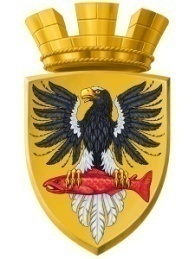                           Р О С С И Й С К А Я   Ф Е Д Е Р А Ц И ЯКАМЧАТСКИЙ КРАЙП О С Т А Н О В Л Е Н И ЕАДМИНИСТРАЦИИ ЕЛИЗОВСКОГО ГОРОДСКОГО ПОСЕЛЕНИЯот 04.02.2021 года				             № 47-п           г. ЕлизовоОб утверждении Положения о проведении отборочного этапа конкурса «Лучший народный дружинник Елизовского городского поселения»В  соответствии с Федеральным законом от 02.04.2014 № 44-ФЗ «Об участии граждан в охране общественного порядка», Федеральным законом от 06.10.2003 № 131-ФЗ «Об общих принципах организации местного самоуправления в Российской Федерации», Законом Камчатского края от 29.12.2014 № 569 «Об обеспечении участия граждан и их объединений в охране общественного порядка в Камчатском крае», Уставом Елизовского городского поселения Елизовского муниципального района в Камчатском крае, в целях стимулирования добровольного участия граждан в охране общественного порядка, повышения престижа деятельности народных дружинниковПОСТАНОВЛЯЮ:1.	Утвердить:Положение о проведении отборочного этапа конкурса «Лучший народный дружинник Елизовского городского поселения» (далее – отборочный этап конкурса» согласно приложению 1 к настоящему постановлению. Состав муниципальной конкурсной комиссии для организации и проведения отборочного этапа конкурса согласно приложению 2 к настоящему постановлению.Дату проведение отборочного этапа конкурса 25 февраля 2021 года.2.	Муниципальному казенному учреждению «Служба по обеспечению деятельности администрации Елизовского городского поселения» опубликовать (обнародовать) настоящее постановление в средствах массовой информации и разместить в информационно - телекоммуникационной сети «Интернет» на официальном сайте  администрации Елизовского городского поселения.3. 	Настоящее постановление вступает в законную силу со дня его подписания.4.	Признать утратившим силу постановление администрации Елизовского городского поселения от 04.02.2020 № 79-п «Об утверждении Положения о проведении отборочного этапа конкурса «Лучший народный дружинник Елизовского городского поселения».5. 	Контроль за исполнением настоящего постановления возложить на руководителя Управления делами администрации Елизовского городского поселения.Глава администрацииЕлизовского  городского поселения     	                                    Д.Б. Щипицын  Настоящее Положение разработано в соответствии с Федеральным законом от 02.04.2014 № 44-ФЗ «Об участии граждан в охране общественного порядка», в соответствии с Законом Камчатского края от 29.12.2014 № 569 «Об обеспечении участия граждан и их объединений в охране общественного порядка в Камчатском крае».Настоящее Положение определяет порядок и условия проведения отборочного этапа конкурса «Лучший народный дружинник Елизовского городского поселения» (далее – отборочный этап конкурса).Участниками конкурса являются народные дружинники, входящие в состав народных дружин, действующих на территории Елизовского городского поселения.Цели и задачи конкурсаКонкурс проводится в целях развития и пропаганды добровольного участия граждан Российской Федерации в охране общественного порядка.Основными задачами конкурсам являются:развитие и стимулирование социальной активности населения в обеспечении охраны общественного порядка и профилактике правонарушений;повышение престижа деятельности народных дружинников;формирование благоприятного общественного мнения о деятельности народных дружинников;стимулирование заинтересованности дружинников в непрерывном повышении уровня своего профессионализма. Порядок и условия проведения отборочного этапа конкурса3.1. Заявки на участие в отборочном этапе принимаются с даты опубликования (обнародования) настоящего постановления в средствах массовой информации и размещения в информационно - телекоммуникационной сети «Интернет» на официальном сайте  администрации Елизовского городского поселения до 19 февраля 2021 года включительно по адресу: г. Елизово, ул. В.Кручины, 20, каб. 101 (1 этаж). 3.2. Для участия в отборочном этапе конкурса народные дружинники, осуществляющие свою деятельность на территории Елизовского городского поселения, представляют в адрес администрации Елизовского городского поселения следующие документы:заявку на участие в отборочном этапе конкурса, по форме согласно приложению 1 к настоящему Положению;оценочный лист по результатам деятельности народного дружинника за год, по форме согласно приложению 2 к настоящему Положению, согласованный с ОМВД России по Елизовскому району. В качестве дополнительной информации о своей деятельности народные дружинники могут представить (в печатном и/или электронном виде):-  фото и видеоматериалы, публикации в средствах массовой информации о деятельности народного дружинника, - отзывы граждан и (или) должностных лиц о деятельности народного дружинника,- презентации, иллюстрированные материалы, освещающие деятельность народного дружинника.3.3. Отборочный этап конкурса признается состоявшимся при подаче не менее одной заявки. 3.4. В случае неподачи ни одной заявки на участие в отборочном этапе конкурса, конкурс считается не состоявшимся.Порядок создания и организации работы муниципальной конкурсной комиссии Организация и подведение отборочного этапа конкурса осуществляется муниципальной конкурсной комиссией (далее – комиссия), утвержденной постановлением администрации Елизовского городского поселения.Комиссия руководствуется в своей работе настоящим Положением.Заседание комиссии считается правомочным, если на нем присутствует не менее половины членов комиссии. Комиссия осуществляет рассмотрение всех представленных ей конкурсных материалов Решение комиссии об итогах конкурса принимается в отсутствии конкурсантов и оформляется протоколом, который подписывается председательствующим и секретарем комиссии. Подведение итогов отборочного этапа конкурса.Определение победителей отборочного этапа конкурса осуществляется в соответствии с критериями оценки, отраженными в оценочном листе по результатам деятельности народного дружинника за год, а также с учетом дополнительной информации о деятельности народного дружинника. Комиссия при оценке деятельности народного дружинника на основании представленной дополнительной информации учитывает ее актуальность, достоверность, ценность. При этом суммарное количество баллов по данным критериям не может превышать 50.  Члены комиссии заполняет сводную оценочную ведомость отборочного этапа конкурса согласно приложению 3 к настоящему Положению и определяет победителя после суммирования количества баллов, полученных каждым народным дружинником, участвующим в отборочном этапе конкурса. Победителем конкурса признается дружинник, набравший наибольшую сумму баллов. При равенстве количества баллов у двух и более народных дружинников, участвующих в отборочном этапе, победитель определяется путем открытого голосования членов комиссии простым большинством голосов присутствующих на заседании членов. В случае равенства голосов решающим считается голос председателя муниципальной конкурсной комиссии. Народный дружинник, победивший в отборочном этапе конкурса, направляется для участия в финальном этапе конкурса среди победителей отборочного этапа на звание «Лучший народный дружинник в Камчатском крае».В срок до 15 апреля 2021 года администрация Елизовского городского поселения представляет в Министерство специальных программ и по делам казачества Камчатского края конкурсные материалы в отношении победителя отборочного этапа конкурса.Победителю отборочного этапа конкурса, объявляется благодарность  Главы администрации Елизовского городского поселения.Составмуниципальной конкурсной комиссии для организации и проведения отборочного этапа конкурса «Лучший народный дружинник Елизовского городского поселения»ЗаявкаПрошу Вас включить меня в состав участников отборочного этапа конкурса «Лучший народный дружинник Елизовского городского поселения» (далее – конкурс).Паспортные данные: серия______№_______выдан_______________________________________________________________дата выдачи_______________Почтовый индекс и адрес регистрации ___________________________________Почтовый индекс и адрес проживания ___________________________________                                                                (место фактического проживания)Банковские реквизиты для перечисления денежной премии: счет № _____________________________________________________________________ открытый на мое имя в _________________________________________________                                            (наименование банка, номер отделения)______________________________________________________________________(наименование населенного пункта, где расположено отделение банка)Копию паспорта прилагаю, приложение на _____л.Я согласен на обработку, включая сбор, запись, систематизацию, накопление, хранение, уточнение (обновление, изменение), извлечение, использование, передачу (распространение, предоставление, доступ), обезличивание, блокирование, удаление, уничтожения моих персональных данных, номера лицевого счета в банках в целях части участия в конкурсе.Настоящее согласие может быть отозвано мной в письменной форме путем направления письменного обращения об указанном отзыве в произвольной форме, если иное не установлено законодательством Российской Федерации.Настоящее согласие действует до даты отзыва (в случае направления отзыва).Я подтверждаю, что предоставленные мной персональные данные являются полными и достоверными.Я обязуюсь незамедлительно извещать об изменении предоставленных персональных данных.«_____»_____________20___г._____________________  ____________________                                                             (подпись)                               (фамилия и инициалы)Оценочный лист по результатам деятельности народного дружинника за ______ годПриложение 3к Положению о проведении отборочного этапа конкурса «Лучший народный дружинник Елизовского городского поселения»Сводная оценочная ведомость отборочного этапа конкурса «Лучший народный дружинник Елизовского городского поселения»Председатель комиссии	_________________                 ________________________	   (подпись)                                                             (фамилия, инициалы)Секретарь комиссии                     _________________                 ________________________	   (подпись)                                                             (фамилия, инициалы)«_____»__________20    год	(дата)Приложение 1к постановлению администрации Елизовского городского поселенияот   04.02.2021 года № 47-пПоложение о проведении отборочного этапа конкурса «Лучший народный дружинник Елизовского городского поселения» (далее – Положение)Общие положения.Приложение 2к постановлению администрации Елизовского городского поселенияот 04.02.2021 года № 47-пПредседатель комиссииЩипицын Дмитрий Борисович – Глава администрации Елизовского городского поселенияЗам. председателя комиссииМасло Владислав Анатольевич – заместитель Главы администрации Елизовского городского поселенияСекретарь комиссииЧебурина Александра Валерьевна – юрисконсульт юридического отдела Управления делами администрации Елизовского городского поселенияЧлены комиссииБочарникова Олеся Владимировна – руководитель Управления делами администрации Елизовского городского поселенияКутепова Наталья Александровна – заместитель руководителя – начальник юридического отдела Управления делами администрации Елизовского городского поселенияВоутелайнен Василий Олегович – начальник отдела по обеспечению безопасности населения Управления делами администрации Елизовского городского поселенияПеклецов Евгений Александрович  - заместитель начальника ОМВД России по Елизовскомурайону (по согласованию)Гайбашева Нина Ивановна – член местной общественной организации «Совет ветеранов органов внутренних дел Елизовского района» (по согласованию) Приложение 1к Положению о проведении отборочного этапа конкурса «Лучший народный дружинник Елизовского городского поселения»Председателю конкурсной комиссии по проведению отборочного этапа конкурса «Лучший народный дружинник Елизовского городского поселения»_________________________________________________________от _______________________________(фамилия, имя, отчество)____________________  года рождениячлена (командира, заместителя народной дружины)_________________________________(название народной дружины) Телефон:__________________________№ п/пКритерии оценкиКоличествоКоэффициент перевода в баллыВсего баллов1Количество часов выхода народного дружинника на дежурство по охране общественного порядка при совместном патрулировании в составе патрульных нарядов52Количество часов выхода народного дружинника на дежурство по охране общественного порядка при проведении спортивных, культурно – зрелищных и иных массовых мероприятий53Количество часов выхода народного дружинника на мероприятия по оказанию помощи органам внутренних дел (полиции) и иным правоохранительным органам в поиске лиц, пропавших без вести154Количество фактов установления народным дружинником местонахождения лиц, пропавших без вести255Количество выявленных и предотвращенных народным дружинником совместно с правоохранительными органами административных правонарушений.  106Количество выявленных и предотвращенных народным дружинником совместно с правоохранительными органами преступлений307Количество выявленных и переданных народным дружинником в правоохранительные органы фактов незаконного оборота наркотических веществ, алкогольной и спиртосодержащей продукции108Количество проведенных народным дружинником совместно с правоохранительными органами проверок лиц, состоящих на профилактических учетах в органах внутренних дел59Количество проведенных народным дружинником встреч с населением, бесед в общеобразовательных организациях в целях распространения правовых знаний, разъяснения норм поведения в общественных местах5ИтогоИтогоИтогоИтого№ п/пФ.И.О. участника отборочного этапаКоличество баллов по оценочному листуфото и видеоматериалы, публикации в средствах массовой информации о деятельности народного дружинника (не более 15 баллов)отзывы граждан и (или) должностных лиц о деятельности народного дружинника(не более 20 баллов)презентации, иллюстрированные материалы, освещающие деятельность народного дружинника(не более 15 баллов)Общая сумма балловЗанятое место